	    	от                   №      -пО внесении изменений  в постановление администрации Палехского муниципального района от 06.12.2012 № 723-п «Об утверждении административного регламента по осуществлению муниципального контроля за сохранностью автомобильных дорог местного значения вне границ населенных пунктов в границах Палехского муниципального района»На основании Устава Палехского муниципального района, в целях приведения муниципальных правовых актов в соответствие с действующим законодательством, администрация Палехского муниципального района постановляет:  1.Внести в  постановление администрации Палехского муниципального района от 06.12.2012 № 723-п «Об утверждении административного регламента по осуществлению муниципального контроля за сохранностью автомобильных дорог местного значения вне границ населенных пунктов в границах Палехского муниципального района»  изменение, дополнив подпункт 4.2.3. пункта 4 раздел 2 абзацем следующего содержания:«Юридическое лицо, индивидуальный предприниматель, представляющие в орган муниципального контроля пояснения относительно выявленных ошибок и (или) противоречий в представленных документах либо относительно несоответствия указанных сведений, вправе представить дополнительно в орган муниципального контроля документы, подтверждающие достоверность ранее представленных документов.»
      2. Разместить постановление на официальном сайте Палехского муниципального района и опубликовать в информационном бюллетене органов местного самоуправления Палехского муниципального района.      3.    Контроль за исполнением настоящего постановления возложить на первого заместителя главы администрации Палехского муниципального района  С. И. Кузнецову.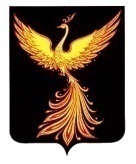 АДМИНИСТРАЦИЯПАЛЕХСКОГО МУНИЦИПАЛЬНОГО РАЙОНААДМИНИСТРАЦИЯПАЛЕХСКОГО МУНИЦИПАЛЬНОГО РАЙОНААДМИНИСТРАЦИЯПАЛЕХСКОГО МУНИЦИПАЛЬНОГО РАЙОНАПОСТАНОВЛЕНИЕПОСТАНОВЛЕНИЕПОСТАНОВЛЕНИЕГлава Палехского муниципального района     И.В.Старкин      